“4 on the Floor” Bass Pattern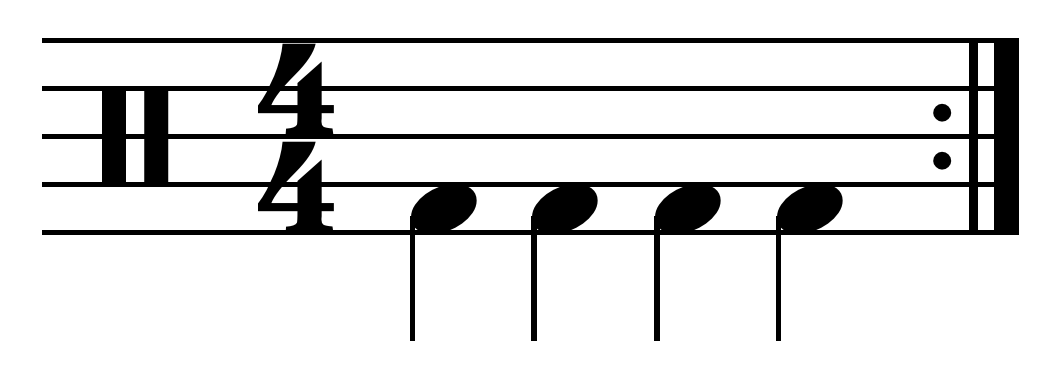 “Funk” Bass Pattern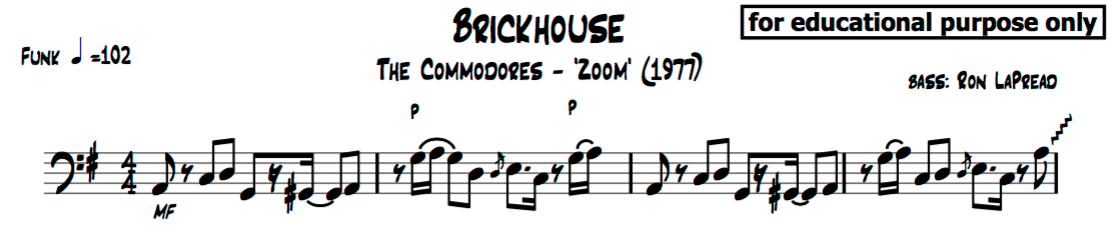 